EFEK ANALGETIK  EKSTRAKETANOL, FRAKSIETIL ASETAT DAN FRAKSI N-HEKSAN DAUNKETAPANG (Terminalia catappa L.)TERHADAP MENCIT PUTIH(Mus musculus L.)SKRIPSIOLEH:NURFHADILAH NAZMINPM. 152114042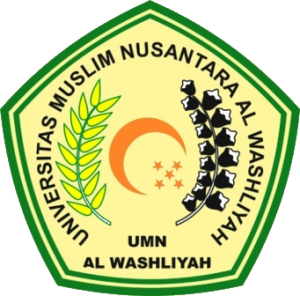 PROGRAM STUDI FARMASIFAKULTAS FARMASIUNIVERSITAS MUSLIM NUSANTARA AL WASHLIYAHMEDAN2019EFEK ANALGETIK  EKSTRAKETANOL, FRAKSIETIL ASETAT DAN FRAKSI N-HEKSAN DAUNKETAPANG (Terminalia catappa L.)TERHADAP MENCIT PUTIH(Mus musculus L.)SKRIPSIDiajukan untuk memenuhi syarat-syarat memperoleh gelarSarjana Farmasi pada Fakultas Farmasi UniversitasMuslim Nusantara Al Washliyah MedanOLEH:NURFHADILAH NAZMINPM. 152114042PROGRAM STUDI FARMASIFAKULTAS FARMASIUNIVERSITAS MUSLIM NUSANTARA AL WASHLIYAHMEDAN2019